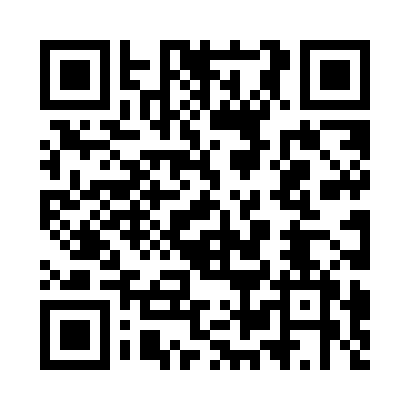 Prayer times for Trabki Male, PolandWed 1 May 2024 - Fri 31 May 2024High Latitude Method: Angle Based RulePrayer Calculation Method: Muslim World LeagueAsar Calculation Method: HanafiPrayer times provided by https://www.salahtimes.comDateDayFajrSunriseDhuhrAsrMaghribIsha1Wed2:295:0812:435:538:1910:492Thu2:285:0612:435:548:2110:493Fri2:275:0412:435:558:2210:504Sat2:265:0212:425:568:2410:515Sun2:265:0012:425:578:2610:526Mon2:254:5812:425:598:2810:527Tue2:244:5612:426:008:3010:538Wed2:234:5412:426:018:3110:549Thu2:224:5212:426:028:3310:5510Fri2:224:5012:426:038:3510:5511Sat2:214:4812:426:048:3710:5612Sun2:204:4712:426:058:3910:5713Mon2:194:4512:426:068:4010:5814Tue2:194:4312:426:078:4210:5815Wed2:184:4112:426:088:4410:5916Thu2:174:4012:426:098:4511:0017Fri2:174:3812:426:108:4711:0018Sat2:164:3712:426:118:4911:0119Sun2:164:3512:426:128:5011:0220Mon2:154:3312:426:138:5211:0321Tue2:144:3212:426:148:5311:0322Wed2:144:3112:426:148:5511:0423Thu2:134:2912:436:158:5711:0524Fri2:134:2812:436:168:5811:0625Sat2:124:2712:436:179:0011:0626Sun2:124:2512:436:189:0111:0727Mon2:124:2412:436:199:0211:0828Tue2:114:2312:436:199:0411:0829Wed2:114:2212:436:209:0511:0930Thu2:114:2112:436:219:0611:0931Fri2:104:2012:436:229:0811:10